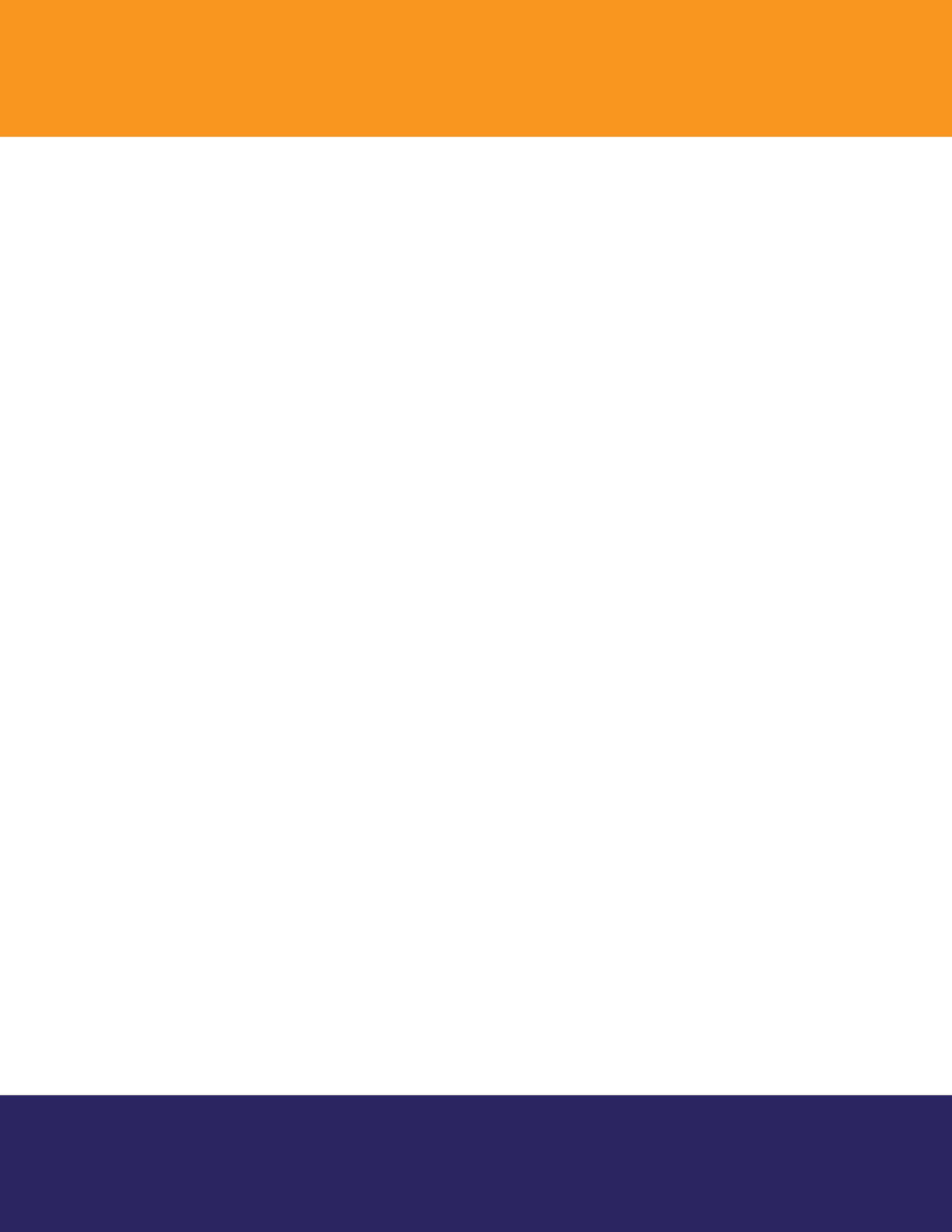 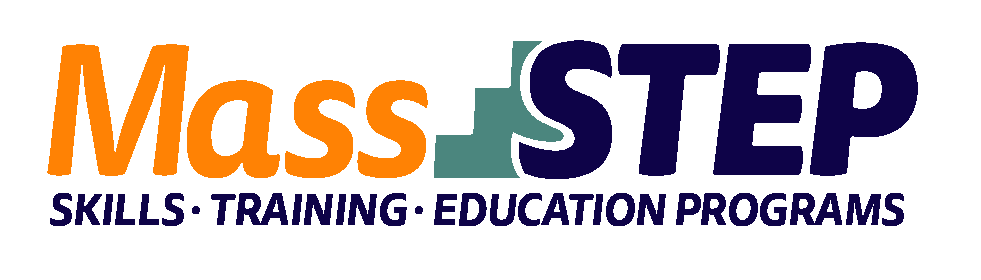 Weekly ScheduleContact: Kelly Harrington, kharrington@ymcaboston.org, 617-819-1527Website: https://ymcaboston.org/ 				Adult Education Provider: YMCA of Greater Boston International Learning Center WoburnType of Organization: Community-Based OrganizationWorkforce Training Provider: Aspire Training and Development LLCEmployer Partners:Eviva Trattoria, Mooo, Winchester HospitalLevel: SPL 3+ Credentials:Servsafe Food Handler Certification, MA Allergen Training Certification, Choke Saver Certification Occupational Cluster:Food Preparations and Serving OccupationsOccupation:Cooks and Food Preparation WorkersProgram Description:The culinary arts program is an integrated adult ESOL and workforce training program that provides students with culinary arts training, contextualized ESOL instruction, and workforce preparation. Students received wrap-around services including social-emotional support and career services, as well as resume, cover letter, interview and job placement assistance. The curriculum consists of the following elements: hands-on culinary arts employment training, contextualized ESOL and civics instruction, contextualized mathematics instruction, and career management instruction. Digital literacy instruction is embedded throughout the curriculum.   Weeks 1 – 9MondayTuesdayWednesdayThursdayFriday9:00 AM – 11:00 AM Contextualized ESOLCulinary Arts TrainingCulinary Arts TrainingCulinary Arts TrainingCulinary Arts Training11:00 AM – 12:00 PMCareer ManagementCulinary Arts TrainingCulinary Arts TrainingCulinary Arts TrainingCulinary Arts Training12:30 PM – 1:00 PMContextualized ESOLCertificationsCertificationsCertificationsCertifications